COMES A TIMENeil YoungINTRO: [F]/[F]/[F] Comes a time [Am] when you're drifting[C] Comes a time when you [Gm] settle down [Bb][F] Comes a light [Am] feelings lifting[C] Lift that baby right up [Gm] off the ground [Bb][F] Oh-ho… [Eb] this old [Bb] world keeps [F] spinning roundIt's a [Eb] wonder tall [Bb] trees ain't [F] laying downThere comes a [Cm] time /[Cm]/[F]/[F]/[F] You and I [Am] we were captured[C] We took our souls and we [Gm] flew away [Bb][F] We were right [Am] we were giving[C] That's how we kept what we [Gm] gave away [Bb][F] Oh-ho… [Eb] this old [Bb] world keeps [F] spinning roundIt's a [Eb] wonder tall [Bb] trees ain't [F] laying downThere comes a [Cm] time /[Cm]/[F]/[F]/[F] Comes a time [Am] when you're drifting[C] Comes a time when you [Gm] settle down [Bb][F] Comes a light [Am] feelings lifting[C] Lift that baby right up [Gm] off the ground [Bb][F] Oh-ho… [Eb] this old [Bb] world keeps [F] spinning roundIt's a [Eb] wonder tall [Bb] trees ain't [F] laying downThere comes a [Cm] time /[Cm]/[F]/[F] There comes a [Cm] time /[Cm]/[F]/[F] Comes a [Cm] time… [Cm] comes a [F] time [F] There comes a [Cm] time /[Cm]/[F]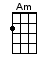 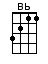 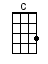 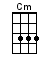 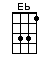 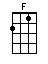 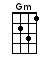 www.bytownukulele.ca